Headache in Children GuidelineHeadaches are common in children (3% for ages 3-7 years) and even more so in adolescents (8%-23% for ages 11-15 years). Parents become concerned because they often assume that headaches are rare in childhood and therefore indicate a serious disease. Headaches caused by brain tumours however are very uncommon (0.3% of children with headaches have a brain tumour, and 0.03% of children with headaches and no red flags have a tumour).*More than 2 doses of analgesic use per week carry a risk of medication overuse headacheRed Flags – from headsmart – www.headsmart.org.uk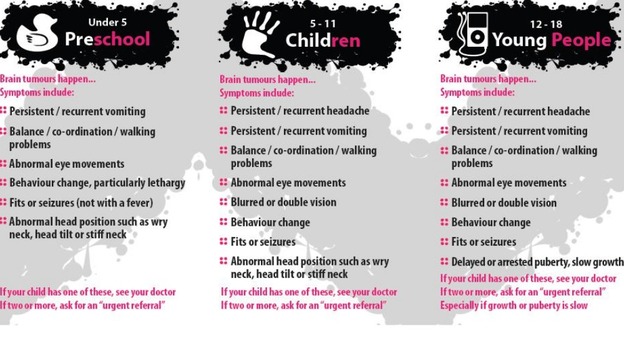 Headache Classification and Treatment: see link (will open appendix 1)Investigations:Headaches with no red flags do not need neuro-imaging.Do not refer for/undertake a brain scan in primary headache for reassurance.Primary Care Management:General adviceExplore and address parental / patient concerns especially about brain tumours/meningitis. Explain why you think this is unlikely to be the cause of headache.Recognition that headache is a valid medical disorder that can have a significant impact on the child / young person, but that there is a good chance of improvement with time without preventative treatment.Warn about the risk of medication overuse headaches.Safety net – explaining red flags and when to seek review.Headache Hygiene- Stay hydrated- Adequate sleep - Regular meals - Recognize trigger foods - caffeine, cheddar cheese, chocolate, red meat, dairy products, vinegar, bacon, hotdogs, pepperoni, deli meats, smoked fish, sausages. Food with MSG=dry roasted nuts, Chinese food, soy sauce- Recognize other triggers - over-exertion, stress, loud noise, intense emotion/anger, excitement, weather changes, sunlight, heat, strong odours, passive smoke, chemical fumes, medication, hormone changes & menstrual cycles- Do some relaxation, such as yogaSpecific treatments according to headache type - see link (will open appendix 1)Patient/parent resources Migraine Action, http://www.migraine.org.uk/young-people/migraine-in-youth/Medication Overuse Headache, Information for Families. Great Ormond Street Hospital – add PDF here Headache in Children, Information for families. Great Ormond Street Hospital-add PDF here Medication Overuse Headache (MOH)- A chronic headache caused by the overuse of analgesia- Explanation of the problem is the key- Managed by withdrawing the overused medication - withdrawal will result in either complete resolution of the headache (if MOH is the only cause of the headache) or return to the original headache type (if frequent medication had been used to treat this type)References and contributors:Headsmart – www.headsmart.org.ukNICE Guidance on Headaches in over 12's: Diagnosis and Management (CG150), Updated 2015 https://www.nice.org.uk/guidance/cg150/chapter/RecommendationsNorth & East Devon Formulary and Referral Site, Children & Adolescents, Headache https://northeast.devonformularyguidance.nhs.uk/referral-guidance/eastern-locality/paediatrics/headache-in-Dr Rebecca Harling, GP and RMS Lead for Paediatrics and OphthalmologyDr Shama Goyal, Consultant Paediatrician with Special Interest in Paediatric Oncology, Royal Cornwall Hospital. Appendix 1Headache types and treatment (adapted from NICE guidance 2015)Some headaches are 'unclassifiable', especially in young children who cannot describe their headaches. Even so, most unclassifiable headaches are primary in origin.Tension-type and migraine headaches can occur concurrently in the same patient. If this is the case treat migraines as above and where tension-type headache develops alongside migraine, consider medication overuse.Tension-type headacheMigraine (with or without aura)Migraine (with or without aura)Short, severe headachesShort, severe headachesLocationBilateralUnilateral or bilateral, usually frontalUnilateral or bilateral, usually frontalUnilateral or bilateral, usually temporalUnilateral or bilateral, usually temporalQualityConstant / tighteningThrobbing or bangingThrobbing or bangingSharp, lightning-likeSharp, lightning-likeIntensityMild or moderateModerate or severeModerate or severeModerate or severeModerate or severeDuration30 minutes – continuous1–72 hours1–72 hoursIdiopathic stabbing headache: 1-3 secondsCluster headache / related: longer but less than 3 hoursIdiopathic stabbing headache: 1-3 secondsCluster headache / related: longer but less than 3 hoursOther symptomsNoneNausea may occur with chronic tension-type headachePhotophobia / phonophobia can be inferred by behaviourNausea, vomiting, pallorAura symptoms:-are fully reversible-develop over at least 5 minutes and last 5−60 minutes-may include visual symptoms such as flickering lights, spots or lines and/or partial loss of vision; sensory symptoms such as pins and needles, speech disturbance, confusionPhotophobia / phonophobia can be inferred by behaviourNausea, vomiting, pallorAura symptoms:-are fully reversible-develop over at least 5 minutes and last 5−60 minutes-may include visual symptoms such as flickering lights, spots or lines and/or partial loss of vision; sensory symptoms such as pins and needles, speech disturbance, confusionIdiopathic stabbing headache = noneCluster headache = autonomic features (e.g. ptosis, midriasis, eye watering). These are very rare in childhoodIdiopathic stabbing headache = noneCluster headache = autonomic features (e.g. ptosis, midriasis, eye watering). These are very rare in childhoodEffect on activitiesRarely incapacitates patientUsually incapacitating, and worsened by movementRelieved by sleepUsually incapacitating, and worsened by movementRelieved by sleepRestlessness or agitationRestlessness or agitationFrequency & DiagnosisLess than 15 days per month = Episodic tension-type headacheMore than 15 days per month for more than 3 months = 
Chronic tension-type headacheLess than 15 days per month = Episodic migraine (with or without aura) 
More than 15 days per month for more than 3 months = Chronic migraine (with or without aura)Less than 15 days per month = Episodic migraine (with or without aura) 
More than 15 days per month for more than 3 months = Chronic migraine (with or without aura)Highly variable = Idiopathic stabbing headache
1 every other day to 8 per day, with remission > 1 month = Cluster headacheHighly variable = Idiopathic stabbing headache
1 every other day to 8 per day, with remission > 1 month = Cluster headacheTreatmentTension HeadachesMigraine with/without auraShort severe headachesShort severe headachesAcute 1.Paracetamol/ibuprofen2.Distraction/ relaxation3.Encourage to stay at school1.Rest/sleep2.Prompt ibuprofen3.If nausea/vomiting – add in buccastem (licensed in children > 12yrs) and/or Ondansetron melts for younger children4.Sumatriptan 10mg nasal spray (licensed in children > 12years)5.If fails, check medication being used promptly and correctly These are uncommon.Seek specialist advice.These are uncommon.Seek specialist advice.Lifestyle Modifications Headache HygieneHeadache HygieneHeadache HygieneHeadache HygienePreventative For children > 12yrs consider acupuncture. This is not available via paediatrics. Explain no curative treatmentIf > 12yrs of age, consider propranolol or pizotifenReview the need for prophylaxis every 6 months If treatment fails-> refer.